Программа подготовки квалифицированных рабочих, служащих  разработана на основе Федерального государственного образовательного стандарта по профессии   начального профессионального образования 230103.02 Мастер по обработке цифровой информации,  утвержденного приказом Министерства образования и науки Российской Федерации № 854 от 2 августа 2013 г.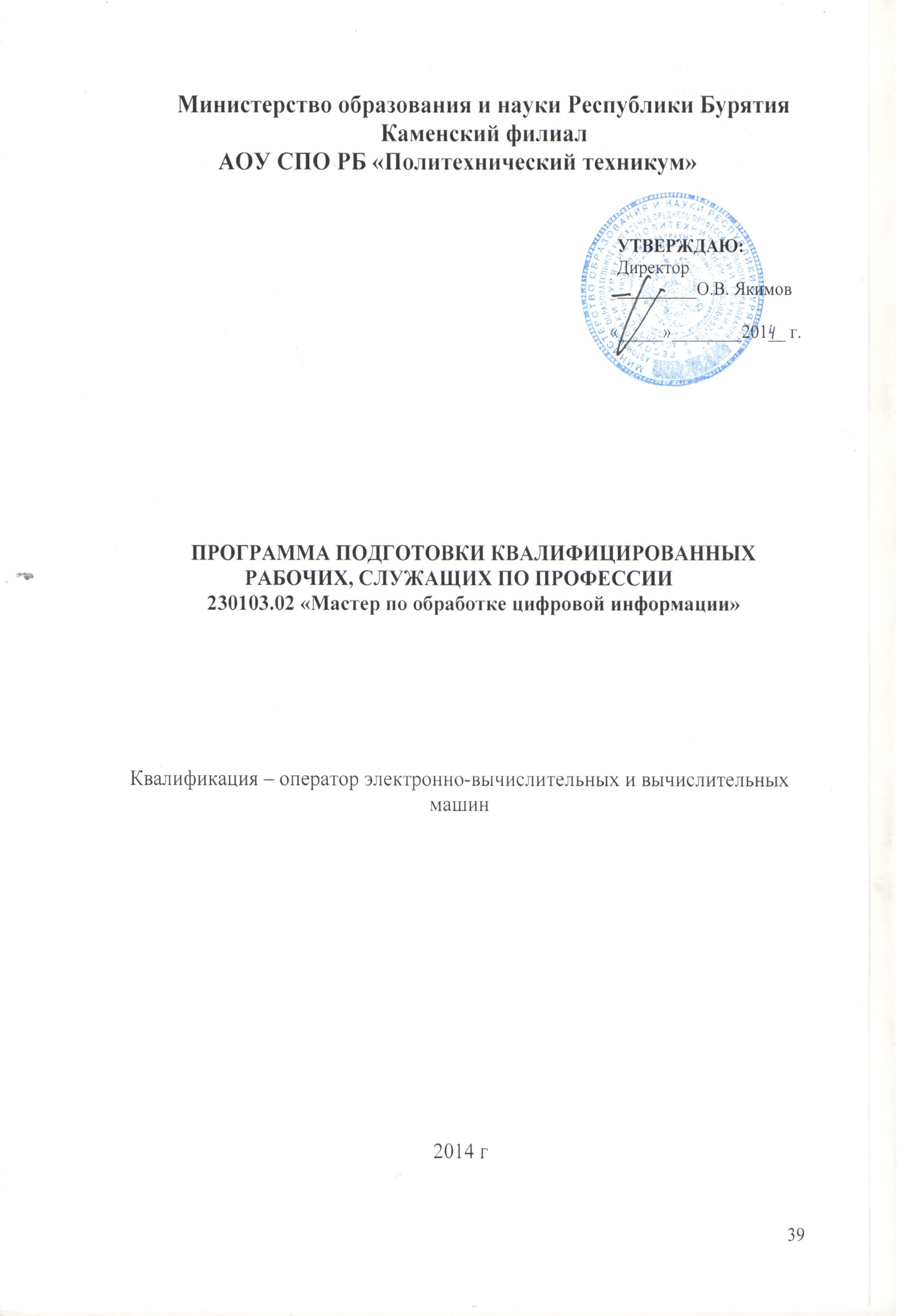 Организация  - разработчик:  Каменский филиал АОУ СПО РБ «Политехнический техникум»СОДЕРЖАНИЕ1.	Общие положения……………………………………………………..51.1 .Нормативно-правовые основы разработки программы подготовки квалифицированных рабочих, служащих………………………………….5 1.2. Нормативный срок освоения программы…………………………..62.	Характеристика профессиональной деятельности выпускников и требования к результатам освоения программы подготовки квалифицированных рабочих, служащих………………………………….8Область и объекты профессиональной деятельности Виды профессиональной деятельности и компетенции…………….8 Специальные требования……………………………………………..83.	Документы, определяющие содержание и организацию образовательного процесса…………………………………………………10Учебный план………………………………………………………11Программы дисциплин и профессиональных модулей профессионального цикла…………………………………………12 Программы общепрофессиональных дисциплин…………………………124. Материально-техническое обеспечение реализации программы подготовки квалифицированных рабочих, служащих…………………….155. Оценка результатов освоения программы подготовки квалифицированных рабочих, служащих Контроль и оценка достижений обучающихся…………………..15Порядок выполнения и защиты выпускной квалификационной работы……………………………………………………………….25Организация итоговой государственной аттестации выпускников………………………………………………………………28Ресурсное обеспечение ППКРС НПО…………………………………...307.Характеристика среды техникума, обеспечивающая развитиеобщих компетенций выпускников…………………………………………….338.Нормативно-методические документы и материалы, обеспечивающие  качество подготовки  обучающихся…………………………………………..359. Приложения………………………………………………………………...35Приложение 1………………………………………………………………….36Приложение 2………………………………………………………………….39Приложение 3………………………………………………………………….40Приложение 4………………………………………………………………….41Приложение 5………………………………………………………………….441. Общие положенияНормативно-правовые  основы  разработки  программы подготовки квалифицированных рабочих, служащихПрограмма подготовки квалифицированных рабочих, служащих по профессии 230103.02 «Мастер по обработке цифровой информации» - комплекс нормативно-методической документации, регламентирующий содержание, организацию и оценку качества подготовки обучающихся и выпускников по профессии 230103.02 «Мастер по обработке цифровой информации».Нормативную правовую основу разработки программы подготовки квалифицированных рабочих, служащих (далее - программа) составляют:Федеральный закон «Об образовании» Федеральный государственный образовательный стандарт (ФГОС) по профессии НПО 230103.02 «Мастер по обработке цифровой информации».Устав АОУ СПО РБ "Политехнический техникум"Годовой календарный учебный график, в котором предусмотрены сроки и алгоритм ведения учебного образовательного процесса.Положение о Государственной итоговой аттестации выпускников АОУ СПО РБ "Политехнический техникум" Положение о промежуточной аттестации учащихся;Положение о производственном обучении, производственной практике студентов АОУ СПО РБ "Политехнический техникум";1.2. Общая характеристика   программы подготовки квалифицированных рабочих, служащих  по  профессии 230103.02 Мастер по обработке цифровой информации1.2.1. Цель (миссия) ППКРС ППКРС имеет целью развитие у обучающихся личностных качеств, а также формирование общих  и профессиональных компетенций в соответствии с требованиями ФГОС НПО по данной  профессии. Выпускник техникума  в результате освоения ППКРС профессии 230103.02 Мастер по обработке цифровой информации будет  профессионально готов к деятельности по вводу и обработке цифровой информации; хранению, передаче и публикации цифровой информации.Программа подготовки  ориентирована на реализацию следующих принципов:приоритет практикоориентированных знаний выпускника;ориентация на развитие местного и регионального сообщества;формирование потребности к постоянному развитию и инновационной деятельности в профессиональной сфере, в том числе и к продолжению образования;формирование готовности принимать решения и профессионально действовать в нестандартных ситуациях;1.2.2 Требования к  уровню, необходимые для освоения ППКРСПри поступлении по направлению подготовки по профессии  Мастер по обработке цифровой информации  абитуриент должен   представить: аттестат о среднем (полном) общем образовании (оригинал); сертификат о сдаче ГИА по дисциплинам вступительных испытаний (оригинал). 1.2.3. Востребованность выпускниковВыпускники  профессии    Мастер по обработке цифровой информации востребованы на  предприятиях п. Каменск, Кабанского района: МОУ «Каменский лицей», «Каменская СОШ № 2», ООО «Тимлюйский завод», ООО «Тимлюйский цементный завод», Каменская администрация, Кабанская районная библиотека.1.2.4. Основные пользователи ППКРСОсновными пользователями ППКРС являются: преподаватели дневного и заочного отделения техникумастуденты, обучающиеся по профессии 230103.02 Мастер по обработке цифровой информацииадминистрация и коллективные органы управления техникумом;абитуриенты и их родители работодатели1.3.	Нормативный срок освоения программыНормативный срок освоения программы базовой подготовки по профессии 230103.02 «Мастер по обработке цифровой информации» при очной форме получения образования:  на базе среднего (полного) общего образования -10 мес.; - на базе основного общего образования - 2 года 5 мес.2. Характеристика профессиональной деятельности выпускников и требования к результатам освоения программы подготовки квалифицированных рабочих, служащих 2.1.	Область и объекты профессиональной деятельностиОбласть профессиональной деятельности выпускника: ввод, хранение, обработка, передача и публикация цифровой информации, в т.ч. звука, изображений, видео и мультимедиа на персональном компьютере, а также в локальных и глобальных компьютерных сетях.Объекты профессиональной деятельности выпускника: аппаратное и программное обеспечение персональных компьютеров и серверов, периферийное оборудование, источники аудиовизуальной информации.2.2.	Виды профессиональной деятельности и компетенцииВиды профессиональной деятельности и профессиональные компетенции выпускникаТаблица 1.2.3. Специальные требования: медицинские показания  для работающих с вычислительной техникой.3. Требования к результатам освоения ППКРС3.1. Общие компетенцииМастер по обработке цифровой информации должен обладать общими компетенциями, включающими в себя способность:3.2. Виды профессиональной деятельности и профессиональные компетенцииМастер по обработке цифровой информации должен обладать профессиональными  компетенциями, соответствующими основным видам профессиональной деятельности:  Матрица соответствия компетенций учебным дисциплинамМатрица соответствия компетенций и формирующих их составных частей ППКРС представлена в Приложении 1.4. Документы, регламентирующие содержание и организацию 				образовательного процесса при реализации ППКРС                           профессии 230103.02 Мастер по обработке цифровой информации4.1. Сводные данные по бюджету времени (в неделях)В сводных данных по бюджету времени указывается последовательность реализации ППКРС  профессии  260807.01 «Повар, кондитер», включая теоретическое обучение, практики, промежуточные и итоговую аттестации,   каникулы. Таблица сводных данных по бюджету времени приведена в структуре учебного плана в  Приложении 3.4.2. Учебный план Учебный план (УП)  определяет следующие характеристики ППКРС по специальности: объемные параметры учебной нагрузки в целом, по годам обучения и по семестрам;  перечень учебных дисциплин, профессиональных модулей и их составных элементов (междисципинарных курсов, учебной и производственной практик);последовательность изучения учебных дисциплин и профессиональных модулей;распределение по годам обучения и семестрам различных форм промежуточной аттестации по учебным дисциплинам, профессиональным модулям (и их составляющим междисциплинарным курсам,  учебной и производственной практике);объемы учебной нагрузки по видам учебных занятий,  по учебным дисциплинам, профессиональным модулям и их составляющим;сроки прохождения и продолжительность преддипломной практики; формы государственной (итоговой) аттестации, объемы времени, отведенные на подготовку и защиту выпускной квалификационной работы в рамках ГИА;объем каникул по годам обучения.Максимальный объем учебной нагрузки составляет 54 академических часа в неделю, включая все виды аудиторной и внеаудиторной работы. Максимальный объем обязательной аудиторной учебной нагрузки обучающихся при очной форме обучения составляет 36 академических часов в неделю. Обязательная аудиторная нагрузка предполагает лекции, практические занятия, включая семинары и выполнение курсовых работ. Соотношение часов аудиторной и внеаудиторной  (самостоятельной) работой студентов  по образовательной программе составляет  в целом 50:50. Самостоятельная работа организуется в форме выполнения курсовых работ, междисциплинарных проектов,  подготовки рефератов, самостоятельного изучения отдельных дидактических единиц, рефераты, сообщения, доклады согласно локальным актам.ППКРС профессии Мастер по обработке цифровой информации предполагает изучение следующих учебных циклов:общеобразовательный учебный цикл – ОД;общепрофессиональный учебный цикл -ОПпрофессиональный учебный цикл – П;преддипломная практика (преддипломная) – ПДП;государственная (итоговая) аттестация - ГИА.Обязательная часть ППКРС по циклам составляет 80% от общего объема времени, отведенного на их освоение. Вариативная часть (20%) распределена в соответствии с потребностями работодателей.4.3.	Программы дисциплин и профессиональных модулей профессионального  цикла
Программы общепрофессиональных дисциплинРабочая программа ОП 01. Основы информационных технологийРабочая программа ОП 02. Основы электротехникиРабочая программа ОП 03. Основы электроники и цифровой схемотехникиРабочая программа ОП 04. Охрана труда и техника безопасностиРабочая программа ОП 05. Экономика отрасли и предприятияРабочая Программа ОП 06. Безопасность жизнедеятельности
Программы профессиональных модулейРабочая программа профессионального модуля ПМ 01. Ввод и обработка цифровой информацииРабочая программа профессионального модуля ПМ 02. Хранение, передача и публикация цифровой информации.Рабочая программа производственной практики. Содержание определено внутри каждого профессионального модуля.5. Оценка результатов освоения программы подготовки квалифицированных рабочих, служащих5.1. Контроль и оценка достижений обучающихсяС целью контроля и оценки результатов подготовки и учета индивидуальных образовательных достижений обучающихся по ППКРС Мастер по обработке цифровой информации применяются:входной контроль;текущий контроль;рубежный контроль;итоговый контроль.Правила участия в контролирующих мероприятиях и критерии оценивания достижений обучающихся определяются Положением о контроле и оценке достижений обучающихся.Входной контрольНазначение входного контроля состоит в определении способностей обучающегося и его готовности к восприятию и освоению учебного материала. Входной контроль, предваряющий обучение, проводится в форме тестирования направленного на диагностику сформированности уровня умений по предмету информатика (способность применять, анализировать, преобразовывать информационные модели различных объектов и процессов), освоенности базовых понятий по предмету.Текущий контрольТекущий контроль результатов подготовки осуществляется преподавателем и/или обучающимся в процессе проведения практических занятий и лабораторных работ, а также выполнения индивидуальных домашних заданий1 или в режиме тренировочного тестирования в целях получения информации о:выполнении обучаемым требуемых действий в процессе учебной деятельности;правильности выполнения требуемых действий;соответствии формы действия данному этапу усвоения учебного материала;формировании действия с должной мерой обобщения, освоения (автоматизированности, быстроты выполнения и др.) и т.д.Рубежный контрольРубежный (внутрисеместровый) контроль достижений обучающихся базируется на модульном принципе организации обучения по разделам учебной дисциплины. Рубежный контроль проводится независимой комиссией, состоящей из ведущего занятия преподавателя, специалистов структурных подразделений. Результаты рубежного контроля используются для оценки достижений обучающихся, определения рейтинга обучающегося в соответствии с принятой в рейтинговой системой, и коррекции процесса обучения (самообучения).Итоговый контрольИтоговый контроль результатов подготовки обучающихся осуществляется аттестационной комиссией в форме зачетов и/или экзаменов, назначаемой, с участием ведущих преподавателей, социальных партнеров, общественности.Оценка образовательных результатов обучающихся по ОПОП Мастер по обработке цифровой информации производится независимо по каждому конкретному модулю. При реализации подготовки по программе профессионального модуля, обеспечивается организация и проведение текущего контроля и промежуточной аттестации.Текущий контроль проводится преподавателем в процессе обучения.Обучение по профессиональному модулю завершается промежуточной аттестацией, которую проводитИндивидуальное домашнее задание (ИДЗ) - традиционная форма организации самостоятельной внеаудиторной работы с целью проверки результатов самообучения. В зависимости от содержания, ИДЗ может представлять собой графическую, расчетную, расчетно-графическую работу, а также реферат, аналитический обзор, эссе и т.п.экзаменационная комиссия. В состав экзаменационной комиссии могут входить представители общественных организаций обучающихся.Формы и методы текущего и итогового контроля по профессиональным модулям самостоятельно разрабатываются рабочей группой (РГ) по профессии и доводятся до сведения обучающихся не позднее начала двух месяцев от начала обучения.Для текущего и итогового контроля РГ по профессии создаются фонды оценочных средств (ФОС).ФОС включают в себя педагогические контрольно-измерительные материалы, предназначенные для определения соответствия (или несоответствия) индивидуальных образовательных достижений основным показателям результатов подготовкиПроцедура оценивания предполагает демонстрацию или подтверждение того, что обучающиеся освоили требуемые компетенции и могут осуществлять все требуемые действия в рамках данной компетенции.Оценка образовательных результатов обучающихся базируется на критериях, при этом критерии оценки заранее определяются и формулируются в терминах результатов деятельности/задач модуля.Оценка освоения компетенции производится на основе всех свидетельств, включая и свидетельства, предоставленные в ходе итоговой оценки.Важным условием оценивания является обязательное сочетание самооценки и внешней оценки компетенций.В ходе оценивания квалификация определяется как - степень профессиональной подготовленности к выполнению видов профессиональной деятельности (ВПД) в соответствие с освоенными по видам профессиональной деятельности компетенциями.Для оценивания степень профессиональной подготовленности обучающихся к выполнению видов профессиональной деятельности по ППКРС Мастер по обработке цифровой информации используются следующие базовые виды оценивания:Суммирующая оценка (внешняя, стандартизированная), позволяющая единообразно зафиксировать уровень достижений обучающихся по итогам освоения конкретного содержания образования.Формирующая оценка (внутренняя, «оценка в классной комнате») оценка, цель которой выявить пробелы в освоении конкретным обучающимся элемента содержания образования с тем, чтобы восполнить их с максимальной эффективностью.Таким образом, оценка качества подготовки выпускника по профессии Мастер по обработке цифровой информации складывается из:Оценки учебных достижений, куда входят - оценки по дисциплинам, оценки за МДК.Оценки квалификации, состоящей из оценки ВКР, материалы свидетельствующие об освоении ПМ, сертификаты и др. информация, необходимая для работодателя.5.1.1 Оценка общих компетенцийОбщая компетенция - образовательный результат, выражающийся в овладении универсальными способами деятельности, направленными на решение профессионально-трудовых задач и являющимися условием интеграции выпускника в социально-трудовые отношения на рынке труда.Особенности образовательного результата:формируется и проявляется в деятельности;универсален в отношении объектов воздействия, следовательно, может быть оценен при работе с субъективно незнакомыми объектами воздействия.Определяется с помощью описания конкретной деятельности (операции), которую совершает обучающийся, демонстрируя тот или иной уровень сформированности общей компетенции.Система оценивания общих компетенций выпускника, освоившего ППКРС Мастер по обработке цифровой информации, заключается в следующем:Контроль и оценка результата освоения общих компетенцийКонтроль и оценка результата освоения общих компетенций5.1.2 Оценка профессиональных компетенцийПрофессиональная компетенция - образовательный результат, выражающийся в способности действовать на основе имеющихся умений, знаний и практического опыта в определенной области профессиональной деятельности.Особенности образовательного результата обучающихся по ОПОП Мастер по обработке цифровой информации складываются из:интегрированный результат (знания + умения + опыт деятельности); не сводится к сумме составляющих, следовательно, не может быть оценен поэлементно.формируется и проявляется в деятельности.Из формулировки профессиональной компетенции следует:какую деятельность;с каким объектом (классом объектом);(с каким результатом / продуктом);(с каким качеством)будет выполнять обучаемый по завершении освоения содержания профессиональных модулей.Именно эта деятельность будет положена в основу процедуры итогового оценивания по профессиональным модулям.Для определения показателей оценки, а также для планирования формирования профессиональной компетенции, она разделена на элементы (показатели оценивания), соответствующие трудовым действиям.Контроль и оценка результата освоения профессиональных компетенций5.2.  Требования к выпускным квалификационным работамВыпускная квалификационная работа (ВКР) преследует цели сопоставления достигнутого выпускником уровня фундаментальной, общепрофессиональной и специальной подготовки с требованиями основной профессиональной образовательной программы  по профессии 260807.01 «Повар, кондитер»Содержание ВКР должно соответствовать основной профессиональной образовательной программы  основной профессиональной образовательной программы  по профессии 260807.01 «Повар, кондитер». Обязательное требование соответствие тематики выпускной квалификационной работы содержание одного или нескольких профессиональных модулей.ВКР должна выполняться на основе индивидуального задания, содержащего исходную информацию, достаточную для выполнения ВКР.ВКР выполняются под руководством опытных преподавателей техникума, рецензируются  ведущими работниками  предприятий общественного питания Республики Бурятия.Темы выпускных квалификационных работ разрабатываются преподавателями специальных дисциплин техникума и  рассматриваются профильными преподавателями на заседании дневного отделения и согласовываются с  ведущими специалистами базовых предприятий работодателей. Тема выпускной квалификационной работы может быть предложена самим  студентом при условии обоснования им целесообразности ее разработки.Темы выпускных квалификационных работ должны отражать современный уровень развития науки, техники и производства.Закрепление тем выпускных квалификационных работ (с указанием руководителей) за студентами оформляется приказом директора техникума.По выбранной теме исследования руководитель выпускной квалификационной работы разрабатывает совместно со студентом индивидуальный план подготовки и выполнения выпускной квалификационной работы.На выполнение ВКР в соответствии с государственными требованиями по специальности отводится две недели календарного времени согласно учебному плану.ВКР может носить практический и проектный характер.Объем ВКР должен составлять не менее 70 страниц печатного текста.ВКР имеют следующую структуру: введение, в котором раскрывается актуальность выбора темы, формулируются компоненты методологического обоснования: объект, проблема, цели и задачи работы;теоретическая часть, в которой содержатся теоретические основы изучаемой проблемы;-  практическая часть, в которой представлены план выполнения разработанного макета с использованием различных приемов и методов; -       заключение, в котором содержаться выводы и рекомендации относительно возможностей практического применения полученных результатов;                                                                                                                                                                                                                                                                                                                                                                                                                                                                                                                                                                                                                                                                                                                                                                                                                                                                                                                                                                                                                                                                                                                                                                                                                                                                                                                                                                                                                                                                                                                                                                                                                                                                                                                                                                                                                                                                                                                                                                                                                                                        -       список используемой литературы (не менее 20 источников);     -       приложения.Требования к содержанию, объему, структуре и оформлению  выпускной квалификационной работы определяется Положением.  Темы выпускных квалификационных работ разрабатываются преподавателями техникума совместно со специалистами предприятий или организаций, заинтересованных в разработке данных тем (проектов), и рассматриваются на заседании соответствующих отделений. Студенту  предоставляется право выбора темы выпускной квалификационной работы, вплоть до предложения своей тематики с обоснованием целесообразности ее разработки. Темы выпускных квалификационных работ должны отвечать современным требованиям развития науки и техники, производства, экономики, культуры и образования. Директор техникума  назначает руководителя выпускной квалификационной работы. Одновременно, кроме основного руководителя, назначаются консультанты по отдельным частям (разделам, вопросам) выпускной квалификационной работы.К каждому руководителю выпускной квалификационной работы одновременно может быть прикреплено не более десяти  студентов. Закрепление тем выпускных квалификационных работ (с указанием руководителей и сроков выполнения) за студентом оформляется приказом директора техникума.По утвержденным темам руководители выпускных квалификационных работ разрабатывают индивидуальные задания для каждого студента.Задания на выпускные квалификационные работы рассматриваются на отделениях, подписываются руководителем дипломного проектирования и утверждаются заместителем директора по учебной работе. Задания на выпускную квалификационную работу выдаются студентам не позднее, чем за две недели до начала производственной (преддипломной) практики.Задания на выпускную квалификационную работу сопровождаются консультацией (согласно графика), в ходе которой разъясняются назначение и задачи, структура и объем работы, принципы разработки и оформления, примерное распределение времени на выполнение отдельных разделов выпускной квалификационной работы. Примерный график выполнения выпускной квалификационной работы по разделам с указанием процентовки выполнения приведен в Приложении В.Общее руководство и контроль за ходом выполнения выпускных квалификационных работ осуществляет заместитель директора по учебной  работе.Выпускная квалификационная работа выполняется в форме письменной экзаменационной работы, которая состоит из пояснительной записки (теоретической части) и практической части. В пояснительной записке дается теоретическое освещение темы на основе анализа имеющейся литературы, а также вопросы охраны труда, пожарной безопасности и т.п. Практическая часть может быть представлена методикой, расчетами (технологическая карта), анализом экспериментальных данных, продуктом творческой деятельностиВыполненные квалификационные работы рецензируются специалистами из числа опытных инженеров предприятий, организаций или преподавателей специальных дисциплин, не являющихся руководителями выпускных квалификационных работ или консультантами по отдельным вопросам.Рецензенты выпускных квалификационных работ назначаются приказом директора техникума.5.3. Организация государственной (итоговой)  аттестации выпускниковГосударственная (итоговая) аттестация включает защиту выпускной квалификационной работы (выпускная практическая квалификационная работа и письменная экзаменационная работа). Обязательные требования - соответствие тематики выпускной квалификационной работы содержанию одного или нескольких профессиональных модулей; выпускная практическая квалификационная работа должна предусматривать сложность работы не ниже разряда по профессии рабочего, предусмотренного ФГОС.Выпускная квалификационная работа является одним из видов аттестационных испытаний выпускников, завершающих обучение по основной профессиональной образовательной программе начального и среднего профессионального образования, и проводится в соответствии с Положением об итоговой государственной аттестации студентов техникума.Выполнение выпускной квалификационной работы призвано способствовать систематизации и закреплению полученных студентами знаний и умений.Защита выпускной квалификационной работы проводится с целью выявления соответствия уровня и качества подготовки выпускников Государственному образовательному стандарту начального и среднего профессионального образования и готовности выпускника к профессиональной деятельности.Выпускная квалификационная работа выполняется в форме  дипломной работы. Выпускная квалификационная работа должна иметь актуальность, новизну и практическую значимость и выполняться по возможности по предложениям предприятий, организаций или  техникума. К выполнению выпускной квалификационной работы допускаются  студенты, полностью выполнившие учебный план по всем видам теоретического и производственного обучения.Защита выпускных квалификационных работ производится на открытом заседании Государственной аттестационной комиссии.Для комплексной оценки уровня подготовки выпускника  и соответствия его подготовки требованиям государственного образовательного стандарта, а также для решения вопроса о присвоении выпускнику квалификации в техникуме создаются государственные аттестационные комиссии.6. Ресурсное обеспечение ППКРС НПО6.1.  Кадровое обеспечение Совет образовательного учреждения при введении ППКРС утверждает бюджет реализации соответствующих образовательных программ.Финансирование реализации ППКРС должно осуществляться в объеме не ниже установленных нормативов финансирования государственного образовательного учреждения .Реализация ППКРС  обеспечивается инженерно-педагогическими кадрами техникума, имеющими высшее профессиональное образование, как правило, базовое или образование, соответствующее профилю преподаваемой дисциплины, ПМ.Преподаватели профессионального цикла имеют опыт деятельности в 1год и проходят стажировку в профильных организациях не реже 1 раза в 3 года. Кадровое обеспечение профессии представлено в приложении 4. 6.2. Учебно-методическое и информационное обеспечение образовательного процесса Образовательное учреждение, реализующее ППКРС по профессии начального профессионального образования, должно располагать материально-технической базой, обеспечивающей проведение всех видов лабораторных работ и практических занятий, дисциплинарной, междисциплинарной и модульной подготовки, учебной практики (производственного обучения), предусмотренных учебным планом образовательного учреждения. Материально-техническая база должна соответствовать действующим санитарным и противопожарным нормам.Реализация ППКРС должна обеспечивать:выполнение обучающимся лабораторных работ и практических занятий, включая как обязательный компонент практические задания с использованием персональных компьютеров;освоение обучающимся профессиональных модулей в условиях созданной соответствующей образовательной среды в образовательном учреждении или в организациях в зависимости от специфики вида профессиональной деятельности.Образовательное учреждение должно быть обеспечено необходимым комплектом лицензионного программного обеспечения.ППКРС профессии  обеспечена учебно-методической документацией и материалами по  всем учебным дисциплинам, междисциплинарным курсам и профессиональным модулям ППКРС.Реализация ППКРС профессии Мастер по обработке цифровой информации обеспечивается доступом каждого студента к базам данных и библиотечным фондам, формируемым по полному перечню дисциплин (модулей)  ППКРС. Во время самостоятельной  подготовки  обучающиеся обеспечены доступом в сеть Интернет. Каждый обучающийся обеспечен не менее чем одним  учебным печатным и/или электронным изданием по каждому междисциплинарному курсу.Библиотечный фонд техникума  обеспечен печатными и/или электронными изданиями основной и дополнительной литературы по дисциплинам всех циклов, изданными за последние 5 лет.Библиотечный фонд помимо учебной литературы, включает официальные, справочно-библиографические и периодические издания в расчете 1-2 экземпляра на каждые 100 обучающихся. Книгообеспечение профессии представлено в приложении 5.Материально-техническое  обеспечение учебного процесса Образовательное учреждение, реализующее ППКРС по профессии начального профессионального образования, должно располагать материально-технической базой, обеспечивающей проведение всех видов лабораторных работ и практических занятий, дисциплинарной, междисциплинарной и модульной подготовки, учебной практики, предусмотренных учебным планом образовательного учреждения. Материально-техническая база должна соответствовать действующим санитарным и противопожарным нормам.Реализация ППКРС должна обеспечивать:выполнение обучающимся лабораторных работ и практических занятий, включая как обязательный компонент практические задания с использованием персональных компьютеров;освоение обучающимся профессиональных модулей в условиях созданной соответствующей образовательной среды в образовательном учреждении или в организациях в зависимости от специфики вида профессиональной деятельности.При использовании электронных изданий образовательное учреждение должно обеспечить каждого обучающегося рабочим местом в компьютерном классе в соответствии с объемом изучаемых дисциплин.Образовательное учреждение должно располагать необходимым комплектом лицензионного программного обеспечения.Перечень лабораторий, мастерских и других помещений, используемых  для организации учебного процесса по ППКРС представлен в приложении 2.6.4. Базы практикиОсновными базами практики студентов являются предприятия  п. Каменск, Кабанского района: МОУ «Каменский лицей», МОУ «Каменская СОШ №2», ООО «Тимлюйский завод», ООО «Тимлюйский цементный завод», Каменская администрация, Кабанская районная библиотека,  с которыми у техникума  оформлены договорные отношения. Имеющиеся базы практики студентов обеспечивают возможность прохождения практики всеми студентами в соответствии с учебным планом.Учебная практика проводится в каждом профессиональном модуле и является его составной частью. Задания на учебную практику, порядок ее проведения приведены в программах профессиональных модулей.Характеристика среды техникума, обеспечивающая развитиеобщих компетенций выпускниковВ техникуме действует система студенческого самоуправления, которая охватывает все стороны студенческой жизни. Студенческий совет наделен широкими полномочиями и реальными возможностями в управлении студенческой жизнью в техникуме. Ежегодно проводятся  выездные школы студенческого актива. В техникуме Студенческим советом  при поддержке администрации  проводятся традиционные мероприятия – «Туристический слет», «Посвящение в студенты», «Золотая осень», интеллектуальный конкурс «Эрудит», игра «Зарница».На базе техникума действует студенческий отряд «Green street», объектами деятельности отряда являются – поддержание  хорошего состояния территории и помещений техникума, а также выполнение работ по благоустройству поселка   В филиале техникума с 2000г.работает волонтерская группа “Viva-Vita”. Члены группы ежегодно проводят классные часы по ЗОЖ, организовывают информационные палатки, посвященные  Международному Дню борьбы со СПИДом. Группа участвует в поселковых, районных, республиканских мероприятиях по профилактике ЗОЖ.Иногородние студенты филиала техникума обеспечиваются благоустроенным общежитием. В общежитии созданы благоприятные, комфортные условия для проживания: 2,3-х местные комнаты, оснащенные новой мебелью, кроватями, имеются душевые кабинки на этаже, стиральная машина-автомат, есть комната для занятий. Во внеурочное время в общежитии работает воспитатель.В филиале работают секции волейбола, футбола, тенниса, баскетбола. Организован и работает шахматно-шашечный клуб «КИРИЛЛ».8.  Нормативно-методические документы и материалы, обеспечивающие  качество подготовки  обучающихсяРекомендации по формированию учебного планаРекомендации по разработке рабочих программ учебных дисциплин, макет рабочей программы дисциплиныАлгоритм разработки рабочей программы профессионального модуля, макет рабочей программы профессионального модуля Порядок организации и проведения практик в АОУ СПО РБ «Политехнический техникум» по программам  СПОПриложенияПриложение 1	Матрица соответствия компетенций учебным дисциплинамПриложение 2	Учебные кабинеты, мастерские, лабораторииПриложение 3	Учебный план и график учебного 	процессаПриложение 4	Сведения о педагогических работникахПриложение 5      Книгообеспечение профессииПриложение 1.МАТРИЦА соответствия  компетенций и составных частей ППКРС профессии  230103.02 Мастер по обработке цифровой информацииПриложение 2.Учебные кабинеты, мастерские, лабораторииПриложение 4.Сведения о педагогических работникахКаменский филиал АОУ СПО РБ «Политехнический техникум»профессия 230103.02 Мастер по обработке цифровой информации Приложение 5.Книгообеспечение профессии 230103.02 Мастер по обработке цифровой информацииКодНаименованиеВПД 1Ввод и обработка цифровой информации.ПК 1.1Подготавливать к работе и настраивать аппаратное обеспечение, периферийные устройства, операционную систему персонального компьютера и мультимедийное оборудование.ПК 1.2Выполнять ввод цифровой и аналоговой информации в персональный компьютер с различных носителейПК 1.3Конвертировать файлы с цифровой информацией в различные форматы.ПК 1.4Обрабатывать аудио и визуальный контент средствами звуковых, графических и видео-редакторов.ПК 1.5Создавать и воспроизводить видеоролики, презентации, слайд-шоу, медиафайлы и другую итоговую продукцию   из   исходных   аудио,   визуальных   и   мультимедийных   компонентов   средствами персонального компьютера и мультимедийного оборудования.ВПД 2Хранение, передача и публикация цифровой информации.ПК 2.1Формировать медиатеки для структурированного хранения и каталогизации цифровой информацииПК 2.2Управлять размещением цифровой информации на дисках персонального компьютера, а также дисковых хранилищах локальной и глобальной компьютерной сетиПК 2.3Тиражировать мультимедиа контент на различных съемных носителях информации.ПК 2.4Публиковать мультимедиа контент в сети Интернет.Общие компетенции выпускникаТаблица 2Общие компетенции выпускникаТаблица 2КодНаименованиеОК 1Понимать сущность и социальную значимость своей будущей профессии, проявлять к ней устойчивый интересОК 2Организовывать собственную деятельность, исходя из цели и способов ее достижения, определенных руководителем.ОК 3.Анализировать рабочую ситуацию, осуществлять текущий и итоговый контроль, оценку и коррекцию собственной деятельности, нести ответственность за результаты своей работы.ОК 4.Осуществлять поиск информации, необходимой для эффективного выполнения профессиональных задач.ОК 5.Использовать информационно-коммуникационные технологии в профессиональной деятельности.ОК 6.Работать в команде, эффективно общаться с коллегами, руководством, клиентами.ОК 7.Исполнять воинскую обязанность, в том числе с применением полученных профессиональных знаний (для юношей).  Код  компетенцииСодержаниеОК 1.Понимать сущность и социальную значимость своей будущей профессии, проявлять к ней устойчивый интерес.ОК 2.Организовывать собственную деятельность, исходя из цели и способов ее достижения, определенных руководителемОК 3.Анализировать рабочую ситуацию, осуществлять текущий и итоговый контроль, оценку и коррекцию собственной деятельности, нести ответственность за результаты своей работы.ОК 4.Осуществлять поиск информации, необходимой для эффективного выполнения профессиональных задач.ОК 5.Использовать информационно-коммуникационные технологии в профессиональной деятельности.ОК 6. Работать в команде, эффективно общаться с коллегами, руководством, клиентами.ОК 7.Исполнять воинскую обязанность, в том числе с применением полученных профессиональных знаний (для юношей).КодНаименованиеВПД 1Ввод и обработка цифровой информации.ПК 1.1Подготавливать к работе и настраивать аппаратное обеспечение, периферийные устройства, операционную систему персонального компьютера и мультимедийное оборудование.ПК 1.2Выполнять ввод цифровой и аналоговой информации в персональный компьютер с различных носителейПК 1.3Конвертировать файлы с цифровой информацией в различные форматы.ПК 1.4Обрабатывать аудио и визуальный контент средствами звуковых, графических и видео-редакторов.ПК 1.5Создавать и воспроизводить видеоролики, презентации, слайд-шоу, медиафайлы и другую итоговую продукцию   из   исходных   аудио,   визуальных   и   мультимедийных   компонентов   средствами персонального компьютера и мультимедийного оборудования.ВПД 2Хранение, передача и публикация цифровой информации.ПК 2.1Формировать медиатеки для структурированного хранения и каталогизации цифровой информацииПК 2.2Управлять размещением цифровой информации на дисках персонального компьютера, а также дисковых хранилищах локальной и глобальной компьютерной сетиПК 2.3Тиражировать мультимедиа контент на различных съемных носителях информации.ПК 2.4Публиковать мультимедиа контент в сети Интернет.ОК 1. Понимать сущность и социальную значимость своей будущей профессии, проявлять к ней устойчивый интерес (из ФГОС)ОК 1. Понимать сущность и социальную значимость своей будущей профессии, проявлять к ней устойчивый интерес (из ФГОС)ОК 1. Понимать сущность и социальную значимость своей будущей профессии, проявлять к ней устойчивый интерес (из ФГОС)ОК 1. Понимать сущность и социальную значимость своей будущей профессии, проявлять к ней устойчивый интерес (из ФГОС)Элементы компетенцииПредмет оценивания (продукт деятельности, результат наблюдения и др.)Процедура оценивания (сравнение с образцом идр.)Уровень сформированности (2-репрод. 3-продукт.)Понимать сущность и социальную значимость своей будущей профессииПортфолио, анкетирование и т.д.Профессиональные олимпиады, кружки, проектная деятельность, рефераты, сообщения.3Проявлять к ней устойчивый интерес к своей будущей профессииПортфолио, анкетирование и т.д.Профессиональные олимпиады, кружки, проектная деятельность, рефераты, сообщения.3ОК 2. Организовывать собственную деятельность, исходя из цели и способов ее достижения, определенных руководителем. (из ФГОС)ОК 2. Организовывать собственную деятельность, исходя из цели и способов ее достижения, определенных руководителем. (из ФГОС)ОК 2. Организовывать собственную деятельность, исходя из цели и способов ее достижения, определенных руководителем. (из ФГОС)ОК 2. Организовывать собственную деятельность, исходя из цели и способов ее достижения, определенных руководителем. (из ФГОС)Элементы компетенцииПредмет оценивания (продукт деятельности, результат наблюдения и др.)Процедура оценивания (сравнение с образцом идр.)Уровень сформированности (2-репрод. 3-продукт.)Ставить собственные цели и способы их достижения, в соответствие с целями, определенными руководителемСоздание курсовых работ (проектов), выполнение практических заданий, лабораторных работ.Проектная   деятельность, уроки с использованием ИКТ     и     проблемных технологий.3Организовывать собственную деятельность в соответствие с поставленными целямиСоздание курсовых работ (проектов), выполнение практических заданий, лабораторных работ.Производственная практика, решение проблемныхпроизводственных задач и ситуаций. Игровые технологии.3ОК 3. Анализировать рабочую ситуацию, осуществлять текущий и итоговый контроль, оценку и коррекцию собственной деятельности, нести ответственность за результаты своей работы. (из ФГОС)ОК 3. Анализировать рабочую ситуацию, осуществлять текущий и итоговый контроль, оценку и коррекцию собственной деятельности, нести ответственность за результаты своей работы. (из ФГОС)ОК 3. Анализировать рабочую ситуацию, осуществлять текущий и итоговый контроль, оценку и коррекцию собственной деятельности, нести ответственность за результаты своей работы. (из ФГОС)ОК 3. Анализировать рабочую ситуацию, осуществлять текущий и итоговый контроль, оценку и коррекцию собственной деятельности, нести ответственность за результаты своей работы. (из ФГОС)Элементы компетенцииПредмет оценивания (продукт деятельности, результат наблюдения и др.)Процедура оценивания (сравнение с образцом идр.)Уровень сформированности (2-репрод. 3-продукт.)Анализировать рабочую ситуациюСамооценка    и     взаимооценка контрольных,   лабораторных   и практических работы, тестов.Задания с выбором из избыточных ресурсов, выполнение контрольных работ, тестовых заданий.3Осуществлять текущий и итоговый контрольДипломная работа.Поэтапныеквалификационныеиспытания.3Осуществлять оценку и коррекцию собственной деятельностиСамооценка    и     взаимооценка контрольных,   лабораторных   и практических работы, тестов.Задания с выбором из избыточных ресурсов, выполнение контрольных работ, тестовых заданий.3Нести ответственность за результаты своей работыДипломная работа.Поэтапные квалификационные испытания, ГИА.3ОК 4. Осуществлять поиск информации, необходимой для эффективного выполнения профессиональных задач. (из ФГОС)ОК 4. Осуществлять поиск информации, необходимой для эффективного выполнения профессиональных задач. (из ФГОС)ОК 4. Осуществлять поиск информации, необходимой для эффективного выполнения профессиональных задач. (из ФГОС)ОК 4. Осуществлять поиск информации, необходимой для эффективного выполнения профессиональных задач. (из ФГОС)Элементы компетенцииПредмет оценивания (продукт деятельности, результат наблюдения и др.)Процедура оценивания (сравнение с образцом идр.)Уровень сформированности (2-репрод. 3-продукт.)Осуществлять выбор необходимой литературы и источниковВыполнение производственных задач.Решениепроизводственных задач в нестандартных ситуациях.3Осуществлять поиск информации, необходимой для эффективного выполнения профессиональных задачВыполнение производственных задач.Работа в группах (задачи для    решения    которых необходимо распределять работу    для    экономии времени).3ОК 5. Использовать информационно-коммуникационные технологии в профессиональной деятельности. (из ФГОС)ОК 5. Использовать информационно-коммуникационные технологии в профессиональной деятельности. (из ФГОС)ОК 5. Использовать информационно-коммуникационные технологии в профессиональной деятельности. (из ФГОС)ОК 5. Использовать информационно-коммуникационные технологии в профессиональной деятельности. (из ФГОС)Элементы компетенцииПредмет оценивания (продукт деятельности, результат наблюдения и др.)Процедура оценивания (сравнение с образцом идр.)Уровень сформированности (2-репрод. 3-продукт.)Использовать информационно-коммуникационные технологии в профессиональной деятельностиВыполнение заданий и решение производственных задач.Уроки, работа в мастерской (уроки производственногообучения), производственная практика.3ОК 6. Работать в команде, эффективно общаться с коллегами, руководствомОК 6. Работать в команде, эффективно общаться с коллегами, руководствомОК 6. Работать в команде, эффективно общаться с коллегами, руководствомОК 6. Работать в команде, эффективно общаться с коллегами, руководствомУметь работать в командеВыполнение производственных задач.Решениепроизводственных задач в нестандартных ситуациях.3Уметь эффективно общаться с коллегами, руководством, клиентамиВыполнение производственных задач.Работа в группах (задачи для    решения    которых необходимо распределять работу    для    экономии времени).3ОК 7. Исполнять воинскую обязанность, в том числе с применением полученных профессиональных знаний (для юношей).ОК 7. Исполнять воинскую обязанность, в том числе с применением полученных профессиональных знаний (для юношей).ОК 7. Исполнять воинскую обязанность, в том числе с применением полученных профессиональных знаний (для юношей).ОК 7. Исполнять воинскую обязанность, в том числе с применением полученных профессиональных знаний (для юношей).Исполнять воинскую обязанность, в том числе с применением полученных профессиональных знанийПрохождение военных сборов.Военные сборы3Формулировка компетенцииОсновные показатели оценки результатаФормы и методы контроля и оценкиУровень сформирован ности 2-репрод.3-продукт.ОК 1. Понимать сущность и социальную значимость своей будущей профессии, проявлять к ней устойчивый интерес (из ФГОС)Понимать сущность и социальную значимость своей будущей профессииЭкспертная оценка3ОК 1. Понимать сущность и социальную значимость своей будущей профессии, проявлять к ней устойчивый интерес (из ФГОС)Проявлять к ней устойчивый интерес к своей будущей профессииЭкспертная оценка3ОК 2. Организовывать собственную деятельность, исходя из цели и способов ее достижения, определенных руководителем (из ФГОС)Ставить собственные цели и способы их достижения, в соответствие с целями, определенными руководителемЭкспертная оценка3ОК 2. Организовывать собственную деятельность, исходя из цели и способов ее достижения, определенных руководителем (из ФГОС)Организовывать собственную деятельность в соответствие с поставленными целямиЭкспертная оценка3ОК 3. Анализировать рабочуюситуацию, осуществлять текущий и итоговый контроль, оценку и коррекцию собственной деятельности, нести ответственность за результаты своей работы (из ФГОС)Анализировать рабочую ситуациюЭкспертная оценка3ОК 3. Анализировать рабочуюситуацию, осуществлять текущий и итоговый контроль, оценку и коррекцию собственной деятельности, нести ответственность за результаты своей работы (из ФГОС)Осуществлять текущий и итоговый контрольЭкспертная оценка3ОК 3. Анализировать рабочуюситуацию, осуществлять текущий и итоговый контроль, оценку и коррекцию собственной деятельности, нести ответственность за результаты своей работы (из ФГОС)Осуществлять оценку и коррекцию собственной деятельностиЭкспертная оценка3ОК 3. Анализировать рабочуюситуацию, осуществлять текущий и итоговый контроль, оценку и коррекцию собственной деятельности, нести ответственность за результаты своей работы (из ФГОС)Нести ответственность за результаты своей работыЭкспертная оценка3ОК 4. Осуществлять поиск информации, необходимой для эффективного выполнения профессиональных задач (из ФГОС)Осуществлять выбор необходимой литературы и источниковЭкспертная оценка3ОК 4. Осуществлять поиск информации, необходимой для эффективного выполнения профессиональных задач (из ФГОС)Осуществлять поиск информации, необходимой для эффективного выполнения профессиональных задачЭкспертная оценка3ОК 5. Использовать информационно-коммуникационные технологии в профессиональной деятельности (из ФГОС)Использовать информационно-коммуникационные технологии в профессиональной деятельностиЭкспертная оценка3ОК 6. Работать в команде,эффективно общаться с коллегами, руководством, клиентами.Уметь работать в командеЭкспертная оценка3ОК 6. Работать в команде,эффективно общаться с коллегами, руководством, клиентами.Уметь эффективно общаться с коллегами, руководством, клиентамиЭкспертная оценка3ОК 7. Исполнять воинскую обязанность, в том числе с  применением полученных профессиональных знаний (для юношей)Исполнять воинскую обязанность, в том числе с применением полученных профессиональных знанийЭкспертная оценка3ПК 1.1. Выполнять ввод цифровой и аналоговой информации в персональный компьютер с различных носителей (из ФГОС)ПК 1.1. Выполнять ввод цифровой и аналоговой информации в персональный компьютер с различных носителей (из ФГОС)ПК 1.1. Выполнять ввод цифровой и аналоговой информации в персональный компьютер с различных носителей (из ФГОС)ПК 1.1. Выполнять ввод цифровой и аналоговой информации в персональный компьютер с различных носителей (из ФГОС)ПК 1.1. Выполнять ввод цифровой и аналоговой информации в персональный компьютер с различных носителей (из ФГОС)Элементы компетенцииПредмет оценивания(продукт деятельности, результатнаблюдения и др.)Процедура оценивания(сравнение с образцом идр.)Процедура оценивания(сравнение с образцом идр.)Уровеньсформированности(2-репрод. 3-продукт.)Выполнять ввод цифровой ианалоговой информации вперсональный компьютер сразличных носителей.Методы ввода информации с различныхносителей с помощьюспециализированного программногообеспечения и периферийного оборудования.Оценочный листДневник производственнойпрактикиОценочный листДневник производственнойпрактики23ПК 1.2. Конвертировать файлы с цифровой информацией в различные форматы (из ФГОС).ПК 1.2. Конвертировать файлы с цифровой информацией в различные форматы (из ФГОС).ПК 1.2. Конвертировать файлы с цифровой информацией в различные форматы (из ФГОС).ПК 1.2. Конвертировать файлы с цифровой информацией в различные форматы (из ФГОС).ПК 1.2. Конвертировать файлы с цифровой информацией в различные форматы (из ФГОС).Элементы компетенцииПредмет оценивания(продукт деятельности, результатнаблюдения и др.)Процедура оценивания(сравнение с образцом идр.)Процедура оценивания(сравнение с образцом идр.)Уровеньсформированности(2-репрод. 3-продукт.)Конвертировать файлы сцифровой информацией вразличные форматы.Методы преобразования файловразличных форматов с помощьюспециализированного программного обеспечения.Оценочный листДневник производственнойпрактикиОценочный листДневник производственнойпрактики23ПК 1.3. Обрабатывать аудио и визуальный контент средствами звуковых, графических и видео-редакторов (из ФГОС).ПК 1.3. Обрабатывать аудио и визуальный контент средствами звуковых, графических и видео-редакторов (из ФГОС).ПК 1.3. Обрабатывать аудио и визуальный контент средствами звуковых, графических и видео-редакторов (из ФГОС).ПК 1.3. Обрабатывать аудио и визуальный контент средствами звуковых, графических и видео-редакторов (из ФГОС).ПК 1.3. Обрабатывать аудио и визуальный контент средствами звуковых, графических и видео-редакторов (из ФГОС).Элементы компетенцииПредмет оценивания(продукт деятельности, результатнаблюдения и др.)Процедура оценивания(сравнение с образцом идр.)Процедура оценивания(сравнение с образцом идр.)Уровень сформированности(2-репрод. 3-продукт.)Обрабатывать аудио контентсредствами различных редакторов.Обрабатывать визуальный контентсредствами различных редакторовАудио файл, операции по обработке аудиоинформации при помощи специализированного программного обеспечения.Видеоролик, операции по обработке видеоинформации в определенной программе.Аудио файл, операции по обработке аудиоинформации при помощи специализированного программного обеспечения.Видеоролик, операции по обработке видеоинформации в определенной программе.Оценочный листДневникпроизводственной практикиОценочный листДневник2323ПК 1.4. Создавать файлы мультимедиа из исходных аудио, визуальных и мультимедийных компонентовПК 1.4. Создавать файлы мультимедиа из исходных аудио, визуальных и мультимедийных компонентовПК 1.4. Создавать файлы мультимедиа из исходных аудио, визуальных и мультимедийных компонентовПК 1.4. Создавать файлы мультимедиа из исходных аудио, визуальных и мультимедийных компонентовПК 1.4. Создавать файлы мультимедиа из исходных аудио, визуальных и мультимедийных компонентовЭлементы компетенцииПредмет оценивания (продукт деятельности, результат наблюдения и др.)Предмет оценивания (продукт деятельности, результат наблюдения и др.)Процедура оценивания (сравнение с образцом идр.)Уровень сформированности(2-репрод. 3-продукт.)Вводить исходные файлы с различных носителей, периферийного и мультимедийного оборудования.Методы поиска медиафайлов. Операции по вводу в ПК медиафайлов полученных из различных источников.Методы поиска медиафайлов. Операции по вводу в ПК медиафайлов полученных из различных источников.Экспертная оценка Дневник производственной практики23Обрабатывать файлы мультимедиа из исходных аудио, визуальных и мультимедийных компонентов с помощью специализированных программ-редакторов.Операции с исходными фрагментами аудио, визуальных и мультимедийных файлов.Операции с исходными фрагментами аудио, визуальных и мультимедийных файлов.Оценочный лист Дневник производственной практики23Воспроизводить видеоролики, презентации, слайд-шоу, медиа-файлы и другую итоговую продукцию.Процесс демонстрации итоговой продукции.Процесс демонстрации итоговой продукции.Экспертная оценка Дневник производственной практики23Конвертировать файлы мультимедиа в различные форматы.Файлы мультимедиа различных форматов.Файлы мультимедиа различных форматов.Оценочный лист Дневник производственной практики23ПК 1.5. Воспроизводить аудио, визуальный контент и медиа-файлы средствами персонального компьютера и мультимедийного оборудования (из ФГОС).ПК 1.5. Воспроизводить аудио, визуальный контент и медиа-файлы средствами персонального компьютера и мультимедийного оборудования (из ФГОС).ПК 1.5. Воспроизводить аудио, визуальный контент и медиа-файлы средствами персонального компьютера и мультимедийного оборудования (из ФГОС).ПК 1.5. Воспроизводить аудио, визуальный контент и медиа-файлы средствами персонального компьютера и мультимедийного оборудования (из ФГОС).ПК 1.5. Воспроизводить аудио, визуальный контент и медиа-файлы средствами персонального компьютера и мультимедийного оборудования (из ФГОС).Элементы компетенцииПредмет оценивания (продукт деятельности, результат наблюдения и др.)Предмет оценивания (продукт деятельности, результат наблюдения и др.)Процедура оценивания (сравнение с образцом идр.)Уровень сформированности(2-репрод. 3-продукт.)Подключать периферийные устройства для воспроизведения аудио, визуальный контентов и медиа-файлов.Процесс подключения к компьютеру периферийного оборудования.Процесс подключения к компьютеру периферийного оборудования.Экспертная оценка,наблюдениеДневник производственной практики23Осуществлять выбор программного обеспечения для воспроизведения аудио, визуальный контентов и медиа-файлов.Операции по выбору программного обеспечения.Операции по выбору программного обеспечения.Оценочный лист Дневник производственной практики23Использовать медиа-проектор для демонстрации содержимого экранных форм.Демонстрация с помощью медиа-проектора.Демонстрация с помощью медиа-проектора.Экспертная оценка,наблюдениеДневник производственной практики23ПК 2.1. Формировать медиатеки для структурированного хранения и каталогизации цифровой информации (из ФГОС).ПК 2.1. Формировать медиатеки для структурированного хранения и каталогизации цифровой информации (из ФГОС).ПК 2.1. Формировать медиатеки для структурированного хранения и каталогизации цифровой информации (из ФГОС).ПК 2.1. Формировать медиатеки для структурированного хранения и каталогизации цифровой информации (из ФГОС).ПК 2.1. Формировать медиатеки для структурированного хранения и каталогизации цифровой информации (из ФГОС).Элементы компетенцииПредмет оценивания (продукт деятельности, результат наблюдения и др.)Предмет оценивания (продукт деятельности, результат наблюдения и др.)Процедура оценивания (сравнение с образцом идр.)Уровень сформированности(2-репрод. 3-продукт.)Формировать медиатеки для структурированного хранения и каталогизации цифровой информации.Медиатека, операции по размещению файлов в медиатекахМедиатека, операции по размещению файлов в медиатекахОценочный лист Дневникпроизводственной практики23ПК 2.2. Управлять размещением цифровой информации на дисках персонального компьютера, а также дисковых хранилищах локальной и глобальной компьютерной сети (из ФГОС).ПК 2.2. Управлять размещением цифровой информации на дисках персонального компьютера, а также дисковых хранилищах локальной и глобальной компьютерной сети (из ФГОС).ПК 2.2. Управлять размещением цифровой информации на дисках персонального компьютера, а также дисковых хранилищах локальной и глобальной компьютерной сети (из ФГОС).ПК 2.2. Управлять размещением цифровой информации на дисках персонального компьютера, а также дисковых хранилищах локальной и глобальной компьютерной сети (из ФГОС).ПК 2.2. Управлять размещением цифровой информации на дисках персонального компьютера, а также дисковых хранилищах локальной и глобальной компьютерной сети (из ФГОС).Элементы компетенцииПредмет оценивания (продукт деятельности, результат наблюдения и др.)Предмет оценивания (продукт деятельности, результат наблюдения и др.)Процедура оценивания (сравнение с образцом идр.)Уровень сформированности (2-репрод.3-продукт)Управлять размещением на дискахперсонального компьютераОперации по размещению цифровойинформации на дисках ПК, цифровая информация размещенная на дисках ПКОперации по размещению цифровойинформации на дисках ПК, цифровая информация размещенная на дисках ПКОценочный лист,экспертная оценка, задачи с ошибками. Технологическая карта по оцениванию операций размещения цифровой информации на дисках ПК (Программа производственной практики)23Управлять размещением цифровойинформации на дисковыххранилищах локальнойкомпьютерной сетиОперации по размещению цифровойинформации на дисковых хранилищахлокальной компьютерной, на дисковыххранилищах локальной компьютерной сетиОперации по размещению цифровойинформации на дисковых хранилищахлокальной компьютерной, на дисковыххранилищах локальной компьютерной сетиТехнологическая картапо оцениванию операцийразмещения цифровойинформации на дисковых хранилищах локальной компьютерной сети (Программа производственной практики)3Управлять размещением цифровойинформации в глобальной сетиОперации по размещению цифровойинформации в, цифровая информация размещенная в глобальной сетиОперации по размещению цифровойинформации в, цифровая информация размещенная в глобальной сетиТехнологическая картапо оцениванию операций размещения цифровой информации в глобальной сети (Программа производственной практики)3ПК 2.3. Тиражировать мультимедиа контент на различных съемных носителях информации (из ФГОС).ПК 2.3. Тиражировать мультимедиа контент на различных съемных носителях информации (из ФГОС).ПК 2.3. Тиражировать мультимедиа контент на различных съемных носителях информации (из ФГОС).ПК 2.3. Тиражировать мультимедиа контент на различных съемных носителях информации (из ФГОС).ПК 2.3. Тиражировать мультимедиа контент на различных съемных носителях информации (из ФГОС).Элементы компетенцииПредмет оценивания(продукт деятельности, результатнаблюдения и др.)Предмет оценивания(продукт деятельности, результатнаблюдения и др.)Процедура оценивания(сравнение с образцом идр.)Уровеньсформированности(2-репрод. 3-продукт.)Размещать мультимедиа контентна диски CD-R,CD-RW.Медиатека на CD-R, CD-RW, операции поразмещению файлов в медиатеках на CD-R, CD-RWМедиатека на CD-R, CD-RW, операции поразмещению файлов в медиатеках на CD-R, CD-RWОценочный листДневникпроизводственной практики23Размещать мультимедиа контентна диски DWD-R, DWD-RW.Медиатека на DWD-R, DWD-RW, операциипо размещению файлов в медиотеках на DWD-R, DWD-RWМедиатека на DWD-R, DWD-RW, операциипо размещению файлов в медиотеках на DWD-R, DWD-RWОценочный листДневникпроизводственной практики23Размещать мультимедиа контентна флеш-карты.Медиатека на флеш-карте, операции поразмещению файлов в медиатеках на флеш-картеМедиатека на флеш-карте, операции поразмещению файлов в медиатеках на флеш-картеОценочный листДневникпроизводственной практики23ПК 2.4. Публиковать мультимедиа контент в Интернете (из ФГОС).ПК 2.4. Публиковать мультимедиа контент в Интернете (из ФГОС).ПК 2.4. Публиковать мультимедиа контент в Интернете (из ФГОС).ПК 2.4. Публиковать мультимедиа контент в Интернете (из ФГОС).ПК 2.4. Публиковать мультимедиа контент в Интернете (из ФГОС).Элементы компетенцииПредмет оценивания(продукт деятельности, результатнаблюдения и др.)Предмет оценивания(продукт деятельности, результатнаблюдения и др.)Процедура оценивания(сравнение с образцом идр.)Уровеньсформированности(2-репрод. 3-продукт.)Публиковать мультимедиаконтент в Интернете.Медиотека в сети интернет, операции поразмещению медиатек в сети интернет.Медиотека в сети интернет, операции поразмещению медиатек в сети интернет.Оценочный листДневникпроизводственной практики23Формулировка компетенцииОсновные показатели оценки результатаФормы и методы контроля и оценкиУровень сформированности 2-репрод. 3-продукт.ПК 1.1. Выполнять ввод цифровой и аналоговойинформации вперсональныйкомпьютер сразличных носителей(Стандарт).Качественно, результативно выполнять ввод цифровой и аналоговой информации в персональный компьютер с различныхносителей.Индивидуальная       оценка ввода      информации      сиспользованиемпериферийногооборудования с помощьюспециализированногопрограммного обеспечения.Дневник производственнойпрактики.23ПК 1.2.Конвертироватьфайлы с цифровойинформацией вразличные форматы(Стандарт).Результативно конвертирует файлы сцифровой информацией в различныеформаты.Индивидуальная оценкакачества преобразованияинформации в различныеформаты.Дневник производственнойпрактики.23ПК 1.3. Обрабатыватьаудио и визуальныйконтент средствамизвуковых,графических и видео-редакторов (изФГОС).Качественная обработка аудио информациипри помощи специализированногопрограммного обеспечения.Индивидуальная оценкааудио файла и операций пообработке аудиоинформации при помощиспециализированногопрограммного обеспечения.Дневник производственнойпрактики.23ПК 1.4. Создаватьфайлы мультимедиаиз исходных аудио,визуальных имультимедийныхкомпонентовНаглядно демонстрирует итоговуюпродукцию.Воспроизводит различные форматымультимедиа файлов.Индивидуальная оценкаготового информационногопродукта. Визуальнаяэкспертная оценкавидеоролика.Дневник производственнойпрактики.Визуальная оценка файлов,сохранѐнных в различныхформатах.Дневник производственнойпрактики.2323ПК 1.5.Воспроизводитьаудио, визуальныйконтент и медиа-файлы средствамиперсональногокомпьютера имультимедийногооборудования.Демонстрирует процесс подключения ккомпьютеру периферийного оборудования.Результативно выполняет операции повыбору программного обеспечения.программного обеспечения.Дневник производственнойпрактики.Демонстрирует с помощью медиа-проекторакачественный аудио, визуальный контент имедиа-файлы.Визуальная оценкаправильности подключенияк компьютерупериферийногооборудования.Дневник производственнойпрактики.Оценочный лист.Визуальная оценкаправильности выбора программного обеспечения.Дневник производственнойпрактики.Индивидуальная оценкаготового информационногопродукта. Визуальнаяэкспертная оценка аудио,визуального контента имедиа-файла.Дневник производственнойпрактики.232323ПК 2.1. Формироватьмедиатеки дляструктурированногохранения икаталогизациицифровойинформации.Формировать медиатеки дляструктурированного хранения икаталогизации цифровой информации.Лист оценивания поформированию(наполнению) иструктурированиюмедиотеки.Дневник производственнойпрактики.23ПК 2.2. Управлятьразмещениемцифровойинформации надисках персональногокомпьютера, а такжедисковыххранилищахлокальной иглобальнойкомпьютерной сети.Результативно выполняет операции иразмещает цифровую информацию на дискахперсонального компьютераРезультативно выполняет операции иразмещает цифровую информацию надисковых хранилищах локальнойкомпьютерной сетиРезультативно выполняет операции иразмещает цифровую информацию вглобальной сетиИндивидуальная оценкакачества размещенияцифровой информации надисках персональногокомпьютера.Дневник производственнойпрактики.Экспертная оценка качестваразмещения цифровойинформации на дисковыххранилищах локальнойкомпьютерной сети.Дневник производственнойпрактики.Экспертная оценка качестваразмещения цифровой информации в глобальной сети.Дневник производственнойпрактики232323ПК 2.3. Тиражироватьмультимедиа контентна различныхсъемных носителяхинформации.Размещать мультимедиа контент на дискиCD-R,CD-RW.Размещать мультимедиа контент на дискиDWD-R, DWD-RW.Индивидуальная оценка поразмещению мультимедиаконтента на DWD-R, DWDRWдиски при помощиспециализированногопрограммного обеспечения.Дневник производственнойпрактики.Размещать мультимедиа контент на флеш-карты.Индивидуальная оценка поразмещению мультимедиаконтента на CD-R,CD-RWдиски.Дневник производственнойпрактики.Индивидуальная оценка поразмещению мультимедиаконтента на DWD-R, DWDRWдиски при помощиспециализированногопрограммного обеспечения.Дневник производственнойпрактики.Индивидуальная оценка поразмещению мультимедиаконтента на флеш-карты.Дневник производственнойпрактики.232323ПК 2.4. Публиковатьмультимедиа контентв Интернете.(Стандарт)Размещение и обновление мультимедиаконтента в сети Интернет.Лист оценивания поразмещению и обновлениюмультимедиа контента в сетиИнтернет, при помощиспециализированногопрограммного обеспечения.Визуальная оценка.Дневник производственнойпрактики.23ЦиклИндексы дисциплинНаименование дисциплины, МДКЦиклИндексы дисциплинНаименование дисциплины, МДКОК 01.ОК 01.ОК 02.ОК 02.ОК.03ОК 04.ОК 04.ОК 05.ОК 05.ОК 05.ОК 06.ОК 06.ОК 07.ПК 1.1.ПК 1.2.ПК 1.2.ПК 1.3.ПК 1.4.ПК 1.4.ПК 1.5ПК 2.1.ПК 2.2.ПК 2.3.ПК 2.4.ПК 2.4.Общепрофессиональный учебный циклОП.01Основы информационных технологий+++++++++++++++++++++++++Общепрофессиональный учебный циклОП.02Основы электротехники+++++++++++++++++++++++++Общепрофессиональный учебный циклОП 03Основы электроники и цифровой схемотехники+++++++++++++++++++++++++Общепрофессиональный учебный циклОП.04 Охрана труда и техника безопасности  +++++++++++++++++++++++++Общепрофессиональный учебный циклОП.05Экономика организации+++++++++++++++++++++++++Общепрофессиональный учебный циклОП.06Безопасность жизнедеятельности+++++++++++++++++++++++++ПМ.01 «Ввод и обработка цифровой информации»МДК .01.01Технология создания и обработки цифровой мультимедийной информации++++++++++++++++++++ПМ.02«Хранение, передача и публикация цифровой информации»МДК.02.01Технологии публикации цифровой мультимедийной информации++++++++++++++++++ФК.00 Физическая культураФК.00Физическая культура++++++№п/пНомер кабинетаНазвание кабинетаФ.И.О. заведующего кабинетом101Экономики организацииЗалуцкий Андрей Иннокентьевич105безопасности  жизнедеятельности и охраны трудаТолстихина Мария Максимовна110иностранного языкаГригорьева Нина Петровна202истории и обществознанияМалыгина Лариса Васильевна203математики Вяткина Марина Ильинична207информатики и информационных технологий Попова Ольга НиколаевнаСпортивный залЗалуцкий Андрей ИннокентьевичБиблиотекаЛевковская Нина АлексеевнаАктовый залЛевковская Нина Алексеевна№ п/пНаименование дисциплин в соответствии с учебным планомНаименование дисциплин в соответствии с учебным планомФ.И.О.должность по штатному расписаниюФ.И.О.должность по штатному расписаниюКакое образовательное учреждение окончил специальность по диплому  Стаж научно-педагогической работы  Стаж научно-педагогической работы  Стаж научно-педагогической работы  Стаж научно-педагогической работыОсновное место работы, должностьУсловия привлечения к трудовой деятельности (штатный совместитель)№ п/пНаименование дисциплин в соответствии с учебным планомНаименование дисциплин в соответствии с учебным планомФ.И.О.должность по штатному расписаниюФ.И.О.должность по штатному расписаниюКакое образовательное учреждение окончил специальность по дипломуВсегоВ т.ч. педагогическийВ т.ч. педагогическийВ т.ч. педагогическийОсновное место работы, должностьУсловия привлечения к трудовой деятельности (штатный совместитель)№ п/пНаименование дисциплин в соответствии с учебным планомНаименование дисциплин в соответствии с учебным планомФ.И.О.должность по штатному расписаниюФ.И.О.должность по штатному расписаниюКакое образовательное учреждение окончил специальность по дипломуВсегоВсегоВ т.ч. по преподаваемойВ т.ч. по преподаваемойОсновное место работы, должностьУсловия привлечения к трудовой деятельности (штатный совместитель)223346788910Общеобразовательный учебный циклБазовые общеобразовательные дисциплиныРусский языкИшкирейкин Денис ПетровичпреподавательБГУ.2002Преподаватель русского языка и литератуыБГУ.2002Преподаватель русского языка и литератуы10888Комитет па делам молодежи культуре и спорта МАУ зам председателясовместительЛитератураИшкирейкин Денис ПетровичпреподавательБГУ.2002Преподаватель русского языка и литератуыБГУ.2002Преподаватель русского языка и литератуы10888Комитет па делам молодежи культуре и спорта МАУ зам председателясовместительИностранный языкГригорьева Нина Петровна преподавательБГПИ.1985.Иностранные языкиБГПИ.1985.Иностранные языки28333Каменский филиалАОУ СПО РБ Политехнический те Декретный отпус хникумштатныйИсторияМалыгина Лариса ВасильевнапреподавательУ-Удэнский педагогический институт 1979г. преподаватель истории и обществознанияУ-Удэнский педагогический институт 1979г. преподаватель истории и обществознания33333333Каменский филиалАОУ СПО РБ Политехнический те Декретный отпус хникумштатныйОбществознание (включая экономику и право)Малыгина Лариса ВасильевнапреподавательУ-Удэнский педагогический институт 1979г. преподаватель истории и обществознанияУ-Удэнский педагогический институт 1979г. преподаватель истории и обществознания33333333Каменский филиалАОУ СПО РБ Политехнический те Декретный отпус хникумштатныйХимияРябцова Екатерина АлексеевнапреподавательБГУ Улан-Удэ 2008 химик. Органическая химияБГУ Улан-Удэ 2008 химик. Органическая химия4222Каменский филиалАОУ СПО РБ Политехнический те Декретный отпус хникумСовместитель декретный отпускБиологияРябцова Екатерина АлексеевнапреподавательБГУ Улан-Удэ 2008 химик. Органическая химияБГУ Улан-Удэ 2008 химик. Органическая химия4222Каменский филиалАОУ СПО РБ Политехнический те Декретный отпус хникумСовместитель декретный отпускФизическая культураЗалуцкий Андрей ИннокентьевичпреподавательВСТИ г.Улан-Удэ.1989.Инженер-экономистВСТИ г.Улан-Удэ.1989.Инженер-экономист24111111Каменский филиал АОУ СПО РБ Политехнический техникумштатныйОБЖТолстихина Мария Максимовна Руководитель ОБЖИркутский политехнический институт. 1985.Инженер-геодезистИркутский политехнический институт. 1985.Инженер-геодезист27999Каменский филиал АОУ СПО РБ Политехнический техникумштатныйОбщеобразовательные дисциплины профильные МатематикаВяткина Марина ИльиничнаметодистИркутский государственный педагогический университет. 2011.бакалавр физико-математического образованияИркутский государственный педагогический университет. 2011.бакалавр физико-математического образования5555Каменский филиал АОУ СПО РБ Политехнический техникумштатныйИнформатика и ИКТПопова Ольга Николаевна преподавательИркутский институт народного хозяйства 1989. ЭкономистИркутский институт народного хозяйства 1989. Экономист24101010Каменский филиал АОУ СПО РБ Политехнический техникумштатныйФизикаРябцова Екатерина АлексеевнапреподавательБГУ Улан-Удэ 2008 химик. Органическая химияБГУ Улан-Удэ 2008 химик. Органическая химия4222Каменский филиалАОУ СПО РБ Политехнический те Декретный отпус хникумСовместитель декретный отпускЭкономикаЗалуцкий Андрей ИннокентьевичпреподавательВСТИ г.Улан-Удэ.1989.Инженер-экономистВСТИ г.Улан-Удэ.1989.Инженер-экономист24111111Каменский филиал АОУ СПО РБ Политехнический техникумштатныйПрофессиональный учебный циклОбщепрофессиональный учебный циклОсновы информационных технологийПопова Ольга Николаевна преподавательИркутский институт народного хозяйства 1989. ЭкономистИркутский институт народного хозяйства 1989. Экономист24101010Каменский филиал АОУ СПО РБ Политехнический техникумштатныйОсновы электротехникиЗалуцкий Андрей ИннокентьевичпреподавательВСТИ г.Улан-Удэ.1989.Инженер-экономистВСТИ г.Улан-Удэ.1989.Инженер-экономист24111111Каменский филиал АОУ СПО РБ Политехнический техникумштатныйОсновы электроники и схемотехникиЗалуцкий Андрей ИннокентьевичпреподавательВСТИ г.Улан-Удэ.1989.Инженер-экономистВСТИ г.Улан-Удэ.1989.Инженер-экономист24111111Каменский филиал АОУ СПО РБ Политехнический техникумштатныйОхрана труда и техника безопасностиМухтарулина Анна КорнеевнаЗав уч. частьюРМАТ г. Химки ИСХИ г. ИркутскМенеджер по туризмузооинженерРМАТ г. Химки ИСХИ г. ИркутскМенеджер по туризмузооинженер27171717Каменский филиал АОУ СПО РБ Политехнический техникумштатныйЭкономика организацииЗалуцкий Андрей ИннокентьевичпреподавательВСТИ г.Улан-Удэ.1989.Инженер-экономистВСТИ г.Улан-Удэ.1989.Инженер-экономист24111111Каменский филиал АОУ СПО РБ Политехнический техникумштатныйБезопасность жизнедеятельностиТолстихина Мария Максимовна Руководитель ОБЖИркутский политехнический институтИркутский политехнический институт27999Каменский филиал АОУ СПО РБ Политехнический техникумштатный1-с бухгалтерияПопова Ольга Николаевна преподавательИркутский институт народного хозяйства 1989. ЭкономистИркутский институт народного хозяйства 1989. Экономист24101010Каменский филиал АОУ СПО РБ Политехнический техникумштатныйОсновы исследовательской деятельностиПопова Ольга Николаевна преподавательИркутский институт народного хозяйства 1989. ЭкономистИркутский институт народного хозяйства 1989. Экономист24101010Каменский филиал АОУ СПО РБ Политехнический техникумштатныйПрофессиональный учебный циклПрофессиональные модулиВвод и обработка цифровой информацииТехнология создания и обработки цифровой мультимедийной информацииПопова Ольга Николаевна преподавательИркутский институт народного хозяйства 1989. ЭкономистИркутский институт народного хозяйства 1989. Экономист24101010Каменский филиал АОУ СПО РБ Политехнический техникумштатныйУчебная практикаПопова Ольга Николаевна преподавательИркутский институт народного хозяйства 1989. ЭкономистИркутский институт народного хозяйства 1989. Экономист24101010Каменский филиал АОУ СПО РБ Политехнический техникумштатныйПроизводственная практикаПопова Ольга Николаевна преподавательИркутский институт народного хозяйства 1989. ЭкономистИркутский институт народного хозяйства 1989. Экономист24101010Каменский филиал АОУ СПО РБ Политехнический техникумштатныйХранение, передача и публикация цифровой информацииТехнология публикации  цифровой мультимедийной информацииПопова Ольга Николаевна преподавательИркутский институт народного хозяйства 1989. ЭкономистИркутский институт народного хозяйства 1989. Экономист24101010Каменский филиал АОУ СПО РБ Политехнический техникумштатныйУчебная практикаПопова Ольга Николаевна преподавательИркутский институт народного хозяйства 1989. ЭкономистИркутский институт народного хозяйства 1989. Экономист24101010Каменский филиал АОУ СПО РБ Политехнический техникумштатныйПроизводственная практикаПопова Ольга Николаевна преподавательИркутский институт народного хозяйства 1989. ЭкономистИркутский институт народного хозяйства 1989. Экономист24101010Каменский филиал АОУ СПО РБ Политехнический техникумштатныйФизическая культураЗалуцкий Андрей ИннокентьевичпреподавательВСТИ г.Улан-Удэ.1989.Инженер-экономистВСТИ г.Улан-Удэ.1989.Инженер-экономист24111111Каменский филиал АОУ СПО РБ Политехнический техникумштатныйПрофессия 230103.02 Мастер по обработке цифровой информацииПрофессия 230103.02 Мастер по обработке цифровой информацииПрофессия 230103.02 Мастер по обработке цифровой информацииПрофессия 230103.02 Мастер по обработке цифровой информацииПрофессия 230103.02 Мастер по обработке цифровой информацииПрофессия 230103.02 Мастер по обработке цифровой информацииПрофессия 230103.02 Мастер по обработке цифровой информацииПрофессия 230103.02 Мастер по обработке цифровой информации№ п.пДисциплины по профессии (специальности)Название учебной литературыГод изданияКол-во экземпляровНаличиегрифа МО РФ: «Допущено»  «Рекомендовано»Кол-во обучающихся, изучающих данную дисциплинув одном учебном годуКол-во обучающихся, изучающих данную дисциплинув одном учебном годуОбеспеченность основной учеб. литературой по дисциплине на 1 обучающегося(графа 5/графа 7)123456788Русский язык1. Е.С. Антонова. «Русский язык и культура речи.» 2005г. М. «Академия»2. Практикум по курсу русский язык и культура речи. 2006г. Гардарики.3.Словари(по русскому языку)4.Воителева  «Русский язык и культура речи.» 2008г. М. «Академия»5. Диск Русский язык.                                               Итого:502010  201120092015      30      15ДопДопДопДопИностранный язык1.ТимофеевВ.Г.Учебник английского языка для10 кл +CD 2009 –М; «Академия»2.ТимофеевВ.Г.Учебник английского языка для11кл +CD2009 –М; «Академия»3.Сборник дидактических материалов к учебнику для 10кл 2009 –М; «Академия»4.Сборник дидактических материалов к учебнику для 11кл 2009 –М; «Академия»5. М.И. Дубровин русско-английский словарь. М. «Просвещение»6. О.С. Ахманова русско-английский словарь. М. «Советская энциклопедия»7. М.И. Дубровин Англо-русский словарь. М. «Просвещение»8. Школьный Англо-русский словарь и русско-английский словарь. 2005г. М. Дрофа9.Диск Английский для каждого. 1,2,3Итого:20201020092009200920101010221510310РекРекРекРекИстория1.Буганов В.И. «История России»10кл.-М; «Просвещение» 20052.Сахаров А.Н. «История России»10кл.-М; «Просвещение»20053.В.П.Островский «История России»11кл;-М; «Дрофа»2005г4.Н.В.Загладин «Всемирная историяи Х1Х век»-М; «Русское слово»2006 10 кл5.Н.В.Загладин «Всемирная история» ХХ век-М; «Русское слово»2006 11 кл6.Н.В.Загладин «Всемирная история.История России и мира в ХХвеке»-М; «Русское слово»2006 11кл7.Диски 4Итого:1502011201120122012201220122525252525254РекРекРекРекРекРекОбществознание1.Боголюбов Л.Б. «Человек и общество»10 кл.2.А.И.Кравченко «Обществознание» 11кл;-М «Русское слово»2004Итого:5020092525РекДопИнформатика1.Сафронов И. Бейсик в задачах и примерах.- СПб.: БХВ-Петербург, 2008.2.Семакин И.: Практикум по информатике и ИКТ, 10-11 кл.-М.: Бином. Лаборатория знаний, 2007.3.Угринович Н. Информатика и информационные технологии: Учебник для 10-11 кл. – М.: Бином. Лаборатория знаний, 2006.4.Угринович Н. Практикум по информатике и информационным технологиям. – М.: Бином. Лаборатория знаний, 2006.5.Шафрин Ю. «Информационные технологии» 10-11 кл.– М.: Бином. Лаборатория знаний, 2006.6. Шафрин Ю. «Практикум по информационным технологиям» 10-11 кл.– М.: Бином. Лаборатория знаний, 2006.7.Богомолова О.Б. «Web -  конструирование NTML» практикум.– М.: Бином. Лаборатория знаний, 20088.Залогова Л. «Задачник- практикум по информатике»в 2-х томах 8-11 кл.. .– М.: Бином. Лаборатория знаний, 20079.Кошелев М. «Итоговые тесты по информатике»10-11 кл. –М: Экзамен.200910.Ефимова О. «Курс компьютерной технологии»-М: АБФ 200611.Ю.Келим «Вычислительная техника» -М: «Академия»200812.Михеева Е.В. «Практикум по информатике» -М: «Академия»20085.дискиИтого:15220092010201020112012201120092010201220092010201112025252015152221015       10РекРекРекРекРекРекРекРекРек     РекРек     РекОБЖ1.Ю.Л. Воробьева. Новая редакция.  Фролов М.П.Основы безопасности жизнедеятельности. 10 класс. .  2.Ю.Л. Воробьева. Новая редакция. Фролов М.П.Основы безопасности жизнедеятельности. 11 класс. .  201020092525РекРекМатематика1. А.Н. Колмогорова. Алгебра и начала анализа. М. «Просвещение»2. Н.Б. Богомолов. Практические занятие по математике.2006г. М. «Высшая школа». .Я. Выгодский. Справочник по элементарной математике. С.-Петербург. «СОЮЗ».В. Дрофеев. Математика. Подготовка к письменному экзамену за курс средней школы. 2006г. М. «Дрофа».5. Н.Я. Виленкин. Алгебра и математический анализ. 2006г. М. Мнемозина.6. А.Г. Мордкович Алгебра и начало анализа часть:1. 2006г. М. Мнемозина.7. А.Г. Мордкович Алгебра и начало анализа часть:2. 2006г. М. Мнемозина.  . 8. Диск Математика.9.диск «Алгебра и начала анализа»11кл10.диск «Единый государственный экзаменИтого;160201220112011201220102010201125252525303030ДопДопДопДопРекДопДопОсновы правоведения1.. А.И. Яковлев «Основы правоведения.» М. «Академия» 2009г.2. А.И. Коваленко. «Теория государства и права, вопросы и ответы.» М. Новый Юрист3.Шкатулла В.И. «Основы права» М.Академия 4.ЯковлевА.И. «Основы правоведения» -М. «Академия» 2009г.5.Румынина В.В «Правовое обеспечение профессиональной деятельности»М.Академия 2009г.Итого:812009200920102011200925       1      25     15     15Доп    ДопДопДопДопФизика1.Г.Я.Мякишев «Физика»10 кл.:-М «Просвещение»20052.Г.Я.Мякишев «Физика»111 кл.:-М «Просвещение»2007Итого:50201220102525Рек     РекХимия1.Л.С.Гузей  «Химия»10 кл  -М; «Просвещение»20032.Л.С.Гузей  «Химия»11 кл М; «Просвещение»20043.Л.А.Цветков «Органическая химия»10-11кл.-М «Владос»20034.О.С.Габриелян «Химия»10кл –М «Дрофа»2003Итого:100200920092011201225252525Доп   ДопДопДопГеографияВ.П.Максаковский «География.Экономическая и социальная география мира 10 кл» ПросвещениеИтого:15201015РекБиология с основами экологии1.С.И. Колесников. « Экологические основы природопользования.» 2008г. М. Академия 2.Н.М. Мамедов. «Экология» учебное пособие. М. «Школа-Пресс»Итого:50200920102525РекРекЛитература и культура Бурятии1.Михайлова Т.М. «История и культура Бурятского народа»2.Атлас Бурятии3.Кабанский район на рубеже веков4.Ворота Забайкалья5. «История Бурятии» Улан – Удэ «Бэлиг»20092009201120102010200911221РекДопЭкономика отрасли и предприятия1.Кондраков Н.П. «Бухгалтерский учет»-М: «»20102.Арзумакова Т.И. «Экономика предприятий» 3.Баскакова О В «Экономика организации»                                            Итого:55201020112011301510РекРек РекПрограммное обеспечение ЭВМАвтоматизация производства Аппаратное обеспечение ЭВМ1.Абрамов С.А., Зима Е.В. Начало информатики.- М.: Наука,2. Глушаков С. Персональный компьютер.- М.: Фолио, 3. Гусева В.А. Учимся информатике: задачи и методы их решения.- М.:  Диалог-   МИФИ, 2006.- 285с.4.Ефимова О., Морозов В. Курс компьютерной технологии: учебное пособие.- М.: АБФ, 2005.- 315с.5.Залогова Л., : Задачник-практикум по информатике в 2-х томах, 8-11кл.- М.:Бином. Лаборатория знаний, 2007.6.КошелевМ. Итоговые тесты по информатике, 10-11кл.- М.:Экзамен, 2009.7.Левин А. Самоучитель полезных программ.- СПб.: Питер, 2005.8.Моррил Г. Бейсик на ПК.- М.: Финансы и статистика, 2006.9. Сафронов И. Бейсик в задачах и примерах.- СПб.: БХВ-Петербург, 2005.- 10.Семакин И., Хеннер Е., Шеина Т.: Практикум по информатике и ИКТ, 10-11 кл.-М.: Бином. Лаборатория знаний, 2007.11.Симонович С., Евсеев Г., Алексеев А. Специальная информатика: учебное пособие.- М.: АСТпресс, 2006.12.Угринович Н. Информатика и информационные технологии: Учебник для 10-11 классов естественно-математического профиля общеобразовательных учреждений. - М.: Бином. Лаборатория знаний, 2006.13.Угринович Н. Практикум по информатике и информационным технологиям. - М.: Бином. Лаборатория знаний, 2006.14.Шафрин Ю. Информационные технологии: Учебник для 10-11 классов общеобразовательных учреждений. - М.: Бином. Лаборатория знаний, 2007.15.Шафрин Ю. Практикум по информационным технологиям.- М.: Бином. Лаборатория знаний, 2006.16. Богомолова О.Б.«Wed- конструирование на HTML»-М: «БИНОМ»Лаборатория знаний.200817.Экслер А. Создание и раскрутка сайтов в Интернете.-М.: NT Press, 2007Итого:15220092010201120122009200920112012200920122010200920112009200920102009111221111        20       20      25252015151РекРекрек рек рек рек --- рек рек рек рек рек рек рек -